Po roční pauze opět u Vašich dveří zazvoní Kašpar, Melichar a Baltazar a budou Vám přát Boží požehnání do nového roku.Hlavním koledovacím dnem bude sobota 8. ledna 2022. 
Tři krále ale budete potkávat až do 16. ledna. Po stejnou dobu (8. – 16. 1. 2022) bude možné přispět v rámci Tříkrálové sbírky také do pokladniček, které budou rozmístěny v některých kostelích a na úřadech. Výtěžek letošní sbírky bude určen pro podporu vzniku nové služby domácí ošetřovatelské a paliativní péče, na pokračování přímé pomoci rodinám a osobám v nouzi v našem regionu, dále také na podporu dobrovolníků.
I v letošním roce bude fungovat varianta bezhotovostního příspěvku na webu www.trikralovasbirka.cz/, po zadání PSČ 571 01 přispíváte přímo Charitě Moravská Třebová.  Tato možnost bude otevřena až do konce ledna 2022.Charitě Moravská Třebová lze v Tříkrálové sbírce přispět také prostřednictvím QR kódu. 
Za vaše dary a jakoukoli pomoc a podporu při organizaci sbírky upřímně děkujeme!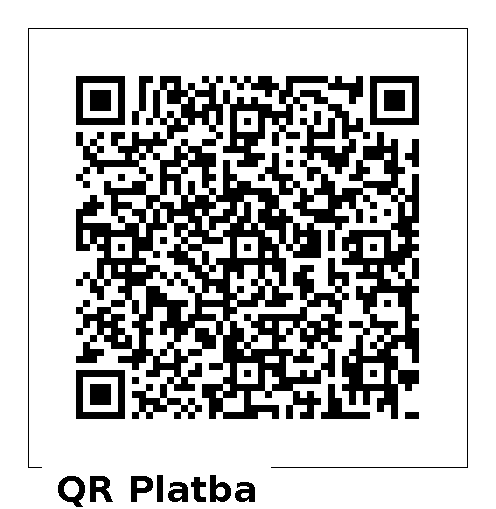 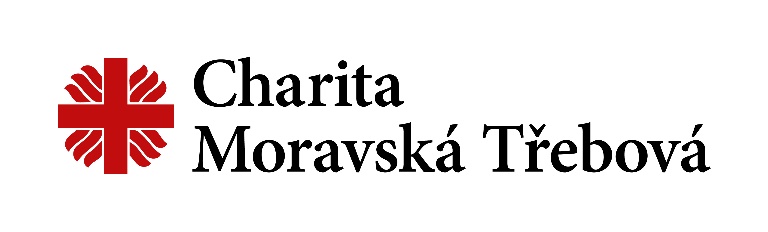 